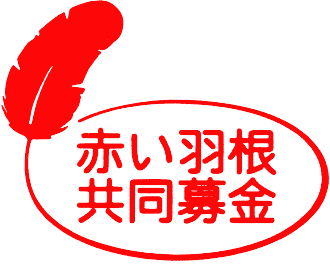 安城市社会福祉協議会では『歳末たすけあい募金』をもとに歳末激励品の贈呈を行います。希望される方は社会福祉協議会へお申し込みください。対象者児童扶養手当 受給決定者（児童手当とは異なります）特別児童扶養手当 受給決定者※　平成２９年１１月１日 現在の受給決定者であること。　（受給決定者とは、期限までに市役所へ①現況届(児童扶養手当受給の方)又は②所得状況届(特別児童扶養手当受給の方)を提出し、支給が決定された方です。）激励品サルビア商品券 ７，０００円分申請期間平成２９年８月１日～平成２９年１０月３１日（必着）提出書類歳末激励品交付申請書※　申請書は社会福祉協議会窓口の他、社会福祉協議会ホームページからもダウンロードできます。（８月２日より）　ホームページアドレス　↓ ↓ ↓http://www.anjo-syakyo.or.jp/、または「歳末激励品」で検索配付方法担当地区の民生・児童委員から年内にお届けします。　　提出先・　　　　問い合わせ★安城市役所ではありませんのでご注意ください〒４４６－００４６  安城市赤松町大北７８－４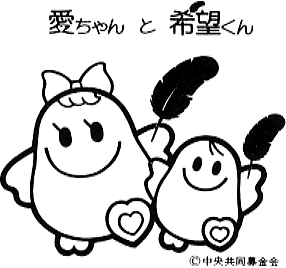 安城市社会福祉協議会 総務課 事業係電話：７７－２９４１開館時間：火曜～土曜   午前８時３０分～午後５時１５分休館日：日曜、月曜（祝日と重なった場合は翌日）、祝日※ 申請書の提出は持参・郵送どちらでも可(１０月３１日必着)